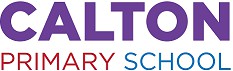 Cleaner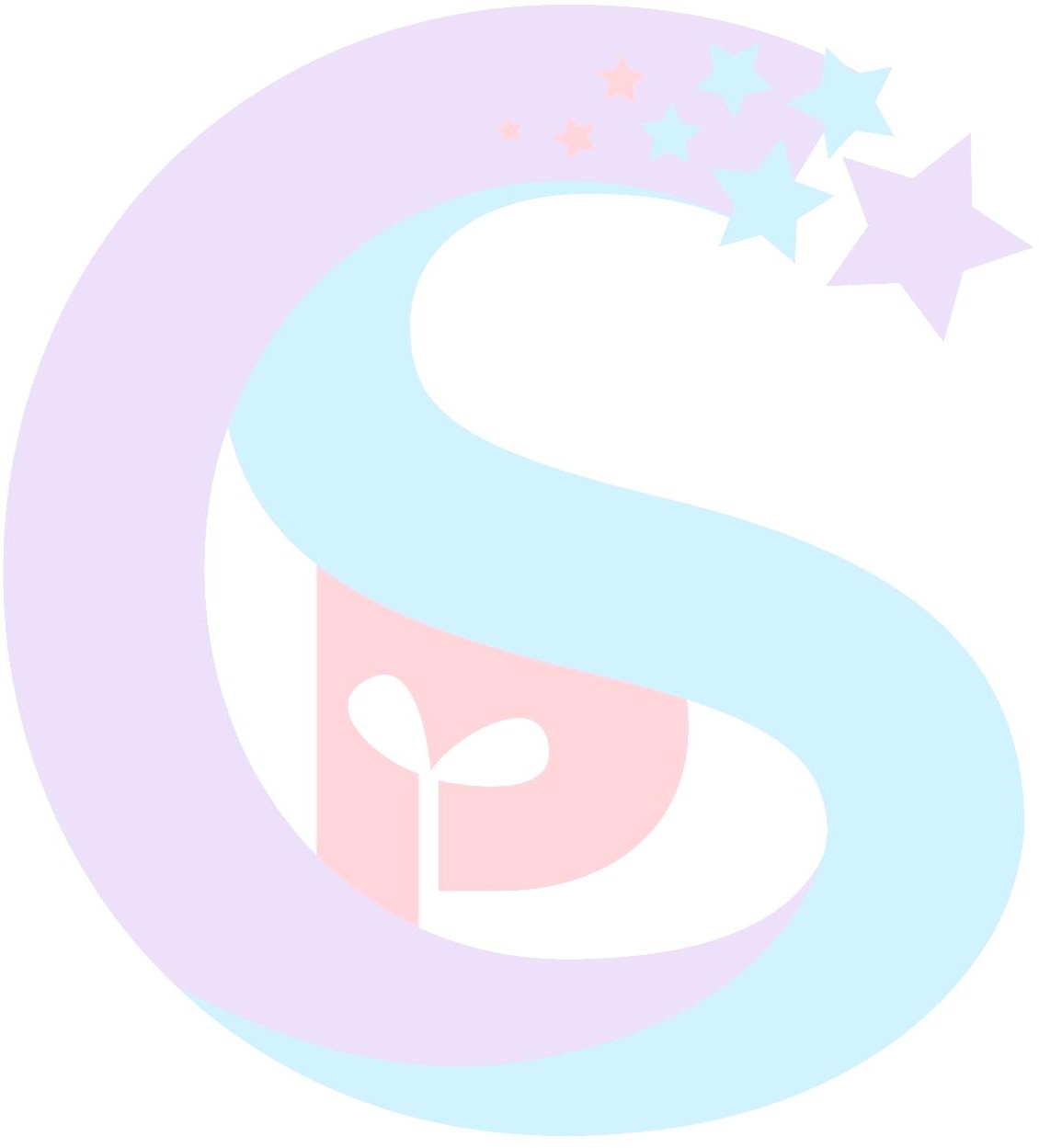 Job purpose and ScopeTo ensure that the school is a clean, tidy, safe and hygienic environment for our pupils to learn and our staff to work in.	JOB DESCRIPTION	Responsible to:School Business Manager (Daily)Head TeacherLiaises with:Other staff as appropriateKEY TASKS:Cleaning of the sinksWashing the floor, walls etc.SweepingVacuum cleaningCleaning of toiletsRefilling of hand towels, toilet rolls and hand soap as requiredEmptying of the waste binsEmptying of the confidential and recycling bins into the appropriate recycling bagsPolishing and dusting of the designated areasCleaning of internal glass doors and windowsReport to the Cleaner in Charge any issues regarding Health and Safety or any defects in cleaning equipment or the fabric of the buildingsLiaise effectively and professionally with staff, teachers and parents as requiredTo attend agreed Cleaners meetings and training sessions when required.This job description is not necessarily a comprehensive definition of the post, and the post holder may be required to undertake such other tasks appropriate to the level of the appointment as may be required.Calton Primary School, Calton Road, Gloucester GL1 5ET	PERSON SPECIFICATION		EMPLOYEE EXPECTATIONS	Maintain the school’s vision ‘Confident People Shining’ and the values thatunderpin it.Must be aware of and comply with policies and procedures relating to Safeguarding and Child Protection, General Data Protection Regulations and confidentiality reporting all concerns to an appropriate personMust carry out all duties in accordance with the school’s Health and Safety PolicyAdhere to the School’s Code of Conduct and Staff Handbook.To assist in the promotion of the school to different members and audiences and raising the school profile in the local community.Participate in training and other learning activities required and to participate in appraisal and professional developmentTo contribute to the professional development of other support staffUndertake other similar duties and activities that fall within the grade and role as other duties may be reasonably required by the Head TeacherTo maintain professional relationships with all staffThe school undertakes to provide an annual system of Performance Management.Grade:2Responsible to:School Business Manager/Head TeacherLiaises with:Other staff as appropriateAttributesEssentialDesirableEducation QualificationsGood general standard of educationExperienceExperience of cleaning in a commercial environmentExperience of working in a school environmentSkills Knowledge AptitudeAbility to work as part of a team and to use own initiative when appropriateCommunicate effectively (both orally and in writing) to an appropriate standard with staff and childrenLiaise with others in a professional mannerPersonal CharacteristicsCalm under pressure TolerantMotivated - Willingness to undertake trainingWell-organised Creative ResourcefulOtherEligible to live and work in the UKAble to maintain confidentiality on all school mattersAbility to undertake all physical aspects of the postFlexible – ability to cover additional shifts as and when requiredBy providing your signature below you are agreeing to uphold the standards in thisdocument relating to job description, person specification and employee expectations:By providing your signature below you are agreeing to uphold the standards in thisdocument relating to job description, person specification and employee expectations:SignedNameDate